FEDERAZIONE TICINESE DELLE SOCIETÀ DI TIROMuna Tavasci, Via Cantonale 108, 6537 Grono079 627 39 39muna@tavasci.ch	Grono, 24 febbraio 2022Campionato Ticinese Match Olimpionico categoria Juniori - Qualifiche centralizzate Cari Responsabili,Come l’anno scorso ritorna la qualifica centralizzata per il Campionato Ticinese Match Olimpionico nella categoria Juniori.Qui di seguito le date e i luoghi delle qualifiche centralizzate decise dalla FTST:Finale:  Iseo, 25 settembre 2022 (per tutte le categorie)Vi chiedo cortesemente di compilare il formulario allegato per le qualifiche (non è obbligatorio iscriversi in tutte) in modo da poter organizzare le giornate in base agli iscritti. Ad ogni scadenza verrà inviato un promemoria di conferma ai responsabili.Per l’accesso alla finale saranno determinanti i migliori 2 turni di qualifica.Grazie per la vostra collaborazione e per ulteriori informazioni resto volentieri a disposizione.Sportivi saluti.		Federazione Ticinese delle Società di Tiro	Muna TavasciFEDERAZIONE TICINESE DELLE SOCIETÀ DI TIROMuna Tavasci, Via Cantonale 108, 6537 Grono079 627 39 39muna@tavasci.chIscrizione qualifiche centralizzateCampionato Ticinese Match OlimpionicoCategoria Juniori(Termine per il ritorno del formulario: 20 marzo 2022)1° qualifica: Trofeo “Raiffeisen” Taverne – 10-12 / 27-28 aprile 20222° qualifica: Bodio – 12 giugno 20223° qualifica: “Rovagina” – 28 agosto 2022Campionatio TI MOJLuogoData1° qualificaTrofeo Raiffeisen Taverne10-12 / 27-28 aprile 20222° qualificaStand Tiro Bassa LeventinaBodio12 giugno 20223° qualificaStand Tiro “Rovagina”Morbio Superiore28 agosto  2022LicenzaCognome e NomeIndirizzoAnnoLicenzaCognome e NomeIndirizzoAnnoLicenzaCognome e NomeIndirizzoAnno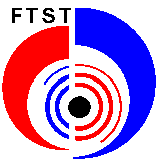 